Конструктор Lego Duplo (Лего Дупло) – это не простая игрушка, это развивающая игра, которая создана в помощь ребенку для того, чтобы наилучшим образом узнавать окружающий, взрослый мир. Конструктор Lego Duplo способствует развитию у ребенка мышления и фантазии, способствует раскрытию творческого потенциала в самом раннем возрасте. Весьма популярны среди детишек младшего возраста такие наборы конструкторов Lego Duplo как аэропорт, пожарная станция, полицейский участок, цирк, зоопарк, ферма, замок и многое-многое другое распределять роли, привлекать к игре сверстников.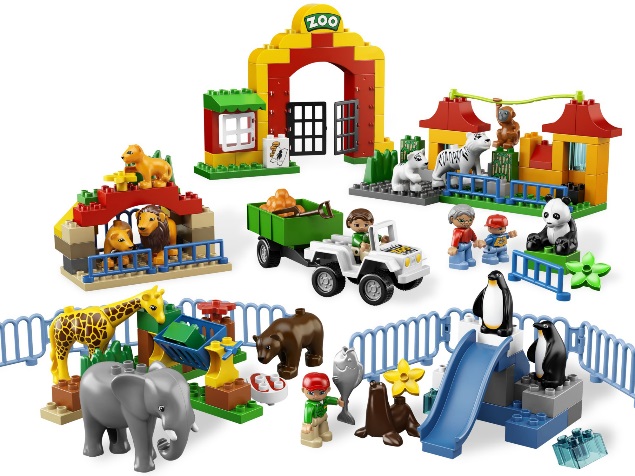 ДЛЯ ЗАМЕТОК___________________________________________________________________________________________________________________________________________________________________________________________________________________________________________________________________________________________________________________________________________________________________________________________________________________________________________________Адрес: 152124 Ярославская область, Ростовский район, с. Шурскол, ул. Сельская, 8аТел./факс: 8 (48536) 26-7-37E-mail: dou23katysha@yandex.ru Муниципальное дошкольное образовательное учреждение «Детский сад № 23 с. Шурскол» «STEM- образование»в детском садуОбразовательный модуль «LEGO конструирование»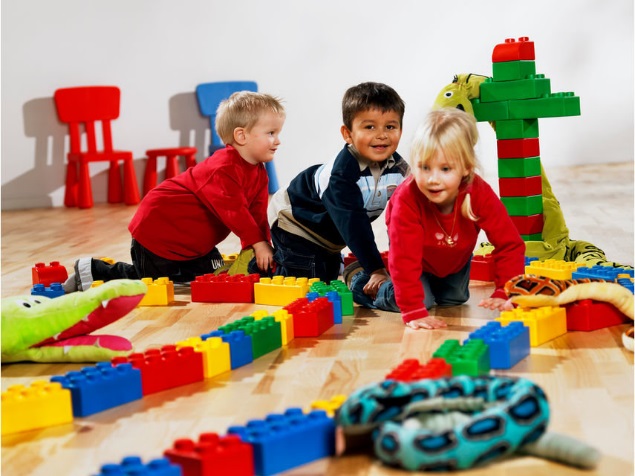 Составитель: воспитатель Шинакова М.С.2020г.Образовательный модуль «LEGO конструирование»Игра – важнейший спутник детства. А LEGO позволяет учиться, играя и обучаться в игре. Всё больше и больше новых познавательных интересов стало появляться у детей за последнее время.Помогайте детям находить ответы на их вопросы самостоятельно.Родиной LEGO является Дания (от дат. Leg Godt — «играй хорошо»).Конструкторы «LEGO» различаются не только по тематике, но и по возрастным характеристикам. Следуя девизу «большие блоки – для маленьких рук», компания «LEGO» выпускает конструкторы с деталями разной величины:LEGO Soft создан специально для детей от 1,5 до 2лет. Блоки настолько большие, что конструктор может относиться к разряду напольных игр. Блоки не просто удобно берутся маленькими руками, они еще мягкие на ощупь, что снижает возможность травматизма среди всех конструкторов для малышей первенство, совершенно заслуженно, принадлежит хорошо знакомой родителям линейке LEGO-DUPLO (предназначен для детей от 2 до 4 лет). Данный конструктор состоит из крупных деталей-кирпичиков ярких цветов, мини фигурок (людей иживотных), которые не разбираются на части. Что сделано специально для того, чтобы избежать попадания мелких деталей LEGO в дыхательные пути ребенка.Начиная с простых фигур, ребёнокпродвигается всё дальше и дальше, а,видя свои успехи, он становится болееуверенным в себе и переходит кследующему, более сложному этапуобучения.При создании постройки из Lego Duploдети не только учатся строить, но ивыбирают верную последовательностьдействий, приемы соединений,сочетание форм и цветов и пропорций.Наборы Lego Duplo для малышей до 2лет предназначены для изучения цветаи формы, собирания простыхконструкций, изучения животных.С двух лет ребенок уже может изучать не только зверей, но и их среду обитания, кто что кушает, строить ферму, зоопарк или арену цирка С трех лет ребенок сам сможет придумывать сюжет игры.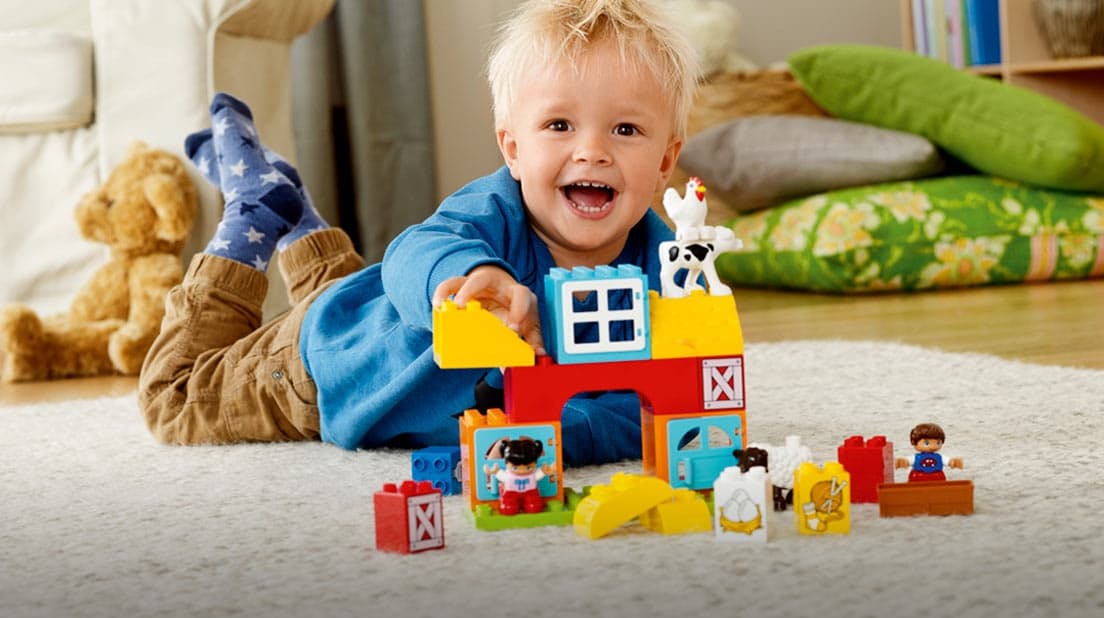 Играя в Lego Duplo дети:• Развивают мелкую моторику рукстимулирующие в будущем общееречевое развитие и умственныеспособности• Учатся правильно и быстроориентироваться в пространстве• Получают математические знания осчете, форме, пропорции, симметрии• Расширяют свои представления обокружающем мире - об архитектуре,транспорте, ландшафте• Развивают внимание, способностьсосредоточиться, память, мышление• Учатся воображать, фантазировать,творчески мыслить• Овладевают умением мысленноразделить предмет на составные частии собрать из частей целое• Учатся общаться друг с другом,устраивать совместные игры, уважатьсвой и чужой труд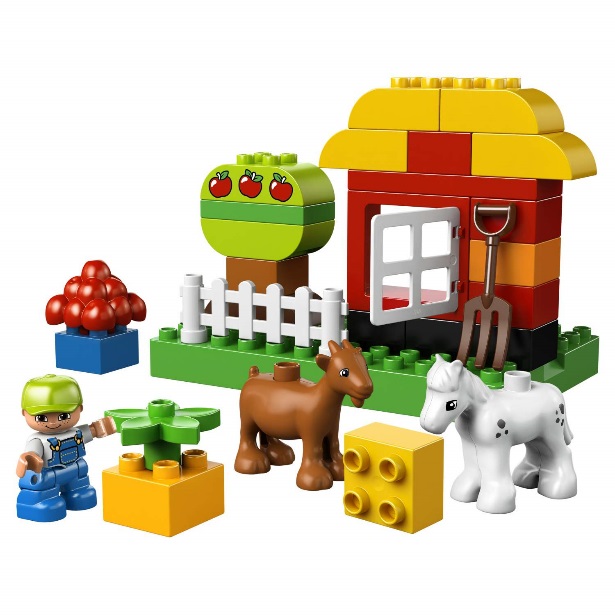 